Květen v Domově důchodců Lipová Druhou květnovou neděli se slaví Svátek matek. Nám tento svátek přišly připomenout a popřát našim klientkám děti z Mateřské a Základní školy v Lipové. Přišly sice až v pondělí, ale to vůbec nevadilo. Menší děti nám zazpívaly krásné písničky pro maminky, které si připravily a s paní učitelkou nacvičily. Větší školní děti nám zahráli pohádku o Červené karkulce z filmu Tři bratři Jana Svěráka. Bylo moc hezké, jak si představení připravili, vypořádaly se i s omezeným prostorem. Bylo to krásné zpestření jinak všedního dne. Děti nám udělaly velikou radost a rádi je zase uvidíme.V květnu jsme také vyrazili na výlet. Tentokrát jsme zamířili na Státní zámek Lemberk. Zámek leží v obci Lvová u Jablonného v Podještědí. Na Lemberku žila svatořečená Zdislava, proslulá dobrosrdečností a svými schopnostmi z oblasti léčitelství. Její památku připomíná Zdislavina světnička a také Zdislavina studánka, která se nachází pod zámkem. Ve studánce se podle legendy nachází zázračná léčivá voda, která pomohla mnoha lidem s očními nemocemi. Její účinky jsme raději nezkoušeli. Výlet se nám ale moc líbil, a těšíme se, kam zase příště vyrazíme. Věnujeme se i zahrádce. Jahody v mobilním truhlíku už kvetou a na záhon v zahradě jsme zasadili rajčátka. Tak jen aby počasí přálo a byla pěkná úroda.Mgr. Mirka Hoštičková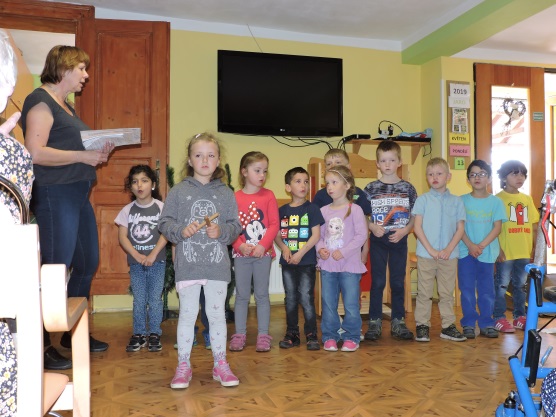 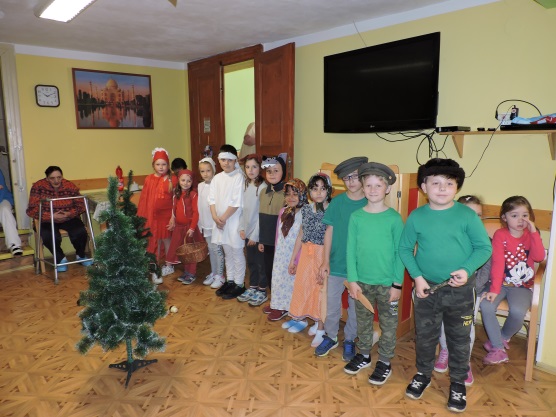 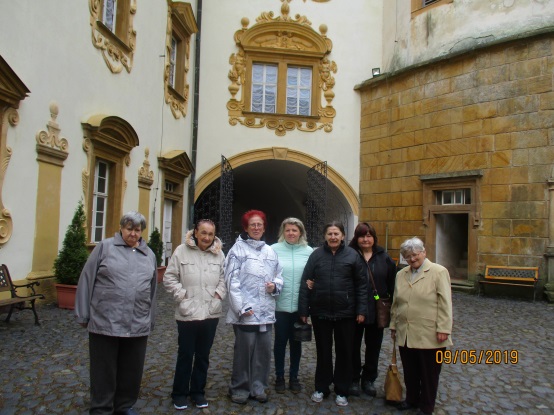 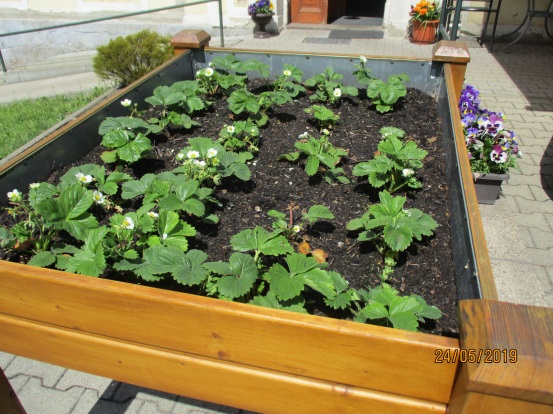 